24.3.2020.Marko GajerSMO – Izrada psa od kolaža 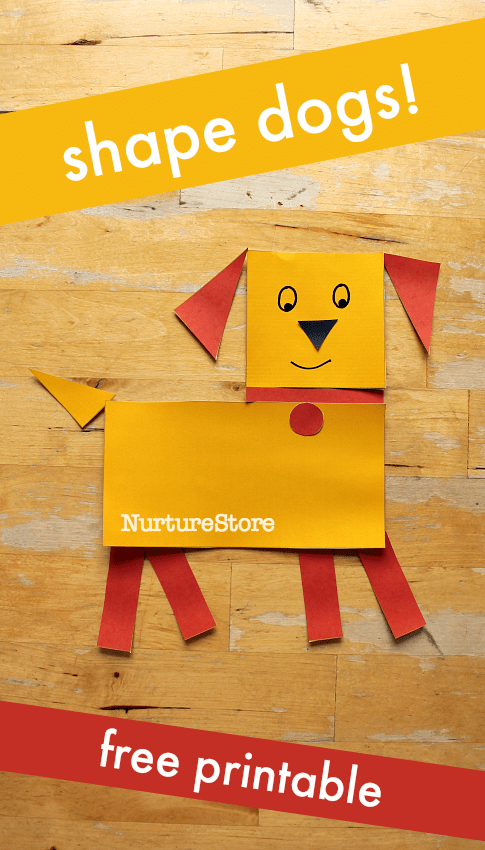 Današnji zadatak je izraditi psa kao na slici desno.Prije nego počneš potreban ti je sljedeći materijal: škare, ljepilo, kolaž papir (ako nemaš kolaž upotrijebi bijeli papir pa ga oboji), jedan bijeli papir.Uputa: Izreži kvadrat za glavuIzreži pravokutnik za tijeloIzreži četiri pravokutnika za nogeIzreži jedan pravokutnik i jedan krug za ogrlicuIzreži četiri trokuta, dva za uši, jedan za rep i jedan za nosZalijepi sve dijelove na bijeli papirNacrtaj oči i ustai GOTOVO!